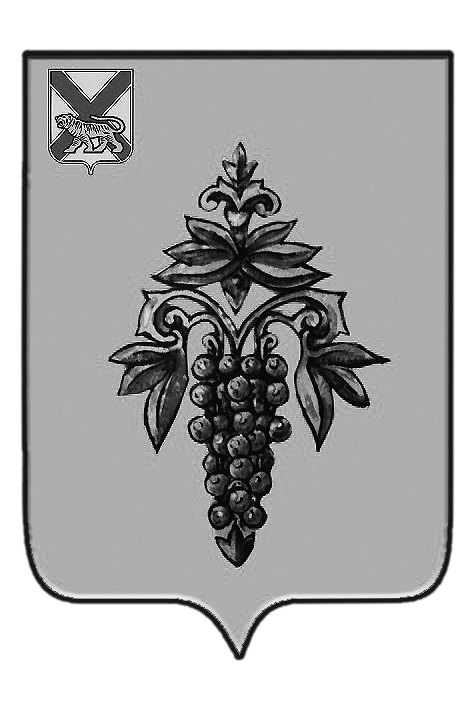 ДУМА ЧУГУЕВСКОГО МУНИЦИПАЛЬНОГО ОКРУГА Р  Е  Ш  Е  Н  И  ЕПринято Думой Чугуевского муниципального округа«26» февраля 2021 года	Статья 1. 	Утвердить прилагаемое «Положение о  муниципальной казне Чугуевского муниципального округа».	Статья 2. 	Считать утратившим силу решение Думы Чугуевского муниципального района от 30 ноября 2007 года № 601 «Положение о муниципальной казне Чугуевского муниципального района».	Статья 3. 	Настоящее решение вступает в силу со дня его официального опубликования.Глава Чугуевского муниципального округа								Р.Ю.Деменев«01» марта 2021г.№ 156-НПАУТВЕРЖДЕНО					решением Думы Чугуевского муниципального округа						   от «01» марта 2021 года № 156 – НПА Положение о  муниципальной казне Чугуевского муниципального округаСтатья 1. Общие положения1.1. Положение о муниципальной казне Чугуевского муниципального округа (далее по тексту - Положение) разработано в соответствии с Гражданским кодексом Российской Федерации, Федеральным законом от 06 октября 2003 года № 131-ФЗ «Об общих принципах организации местного самоуправления в Российской Федерации», Положением об управлении и распоряжении муниципальной собственностью Чугуевского муниципального округа, утвержденным решением Думы Чугуевского муниципального округа от 01 февраля 2021 года № 146-НПА, и определяет порядок, цели, задачи управления и распоряжения муниципальной казной Чугуевского муниципального округа, ее структуру, порядок управления и распоряжения объектами муниципальной казны. Под управлением муниципальной казной подразумевается совокупность эффективных действий администрации Чугуевского муниципального округа, направленных на сохранение основных качеств объектов собственности или ее приращение, как процесс целенаправленного воздействия на объекты собственности и субъекты их использования в интересах Чугуевского муниципального округа.Настоящее положение не регулирует порядок формирования и управления входящими в состав муниципальной казны средствами бюджета Чугуевского муниципального округа.1.2. Целями формирования и управления муниципальной казной Чугуевского муниципального округа (далее – муниципальная казна) являются укрепление экономической основы Чугуевского муниципального округа, увеличение доходов бюджета Чугуевского муниципального округа от использования имущества муниципальной казны, реализация муниципальных задач и функций в соответствии с нормативно-правовыми актами Российской Федерации, Приморского края, Чугуевского муниципального округа.1.3. Для достижения указанных целей решаются следующие задачи:- пообъектный учет имущества муниципальной казны и его движения;- контроль за сохранностью и целевым использованием имущества муниципальной казны.1.4. Имущество муниципальной казны предназначено для обеспечения:- осуществления отдельных государственных полномочий, переданных органам местного самоуправления Чугуевского муниципального округа, в случаях, установленных действующим законодательством;- деятельности органов местного самоуправления и должностных лиц местного самоуправления, муниципальных служащих по решению вопросов местного значения в соответствии с правовыми актами Чугуевского муниципального округа;- комплексного экономического и социального развития Чугуевского муниципального округа;- исполнения обязательств Чугуевского муниципального округа.1.5. Формирование и управление муниципальной казной осуществляет администрация Чугуевского муниципального округа.1.6. Имущество муниципальной казны не подлежит отражению в бухгалтерской отчетности органов местного самоуправления и других юридических лиц в качестве основных и оборотных средств.Статья 2. Состав и источники формирования муниципальной казны2.1. В состав муниципальной казны входит имущество, находящееся в муниципальной собственности Чугуевского муниципального округа, не закрепленное за муниципальными унитарными (казенными) предприятиями и муниципальными учреждениями на праве хозяйственного ведения или оперативного управления (далее - имущество муниципальной казны):- недвижимое имущество (земельные участки, жилые или нежилые помещения, другие прочно связанные с землей объекты, перемещение которых без несоразмерного ущерба его назначению невозможно, в том числе здания, сооружения или объекты незавершенного строительства, либо иное имущество, отнесенное законом к недвижимости);- движимое имущество;- акции, доля (вклад) в уставном капитале хозяйственного общества, либо иное не относящееся к недвижимости имущество.2.2. Источниками формирования имущества муниципальной казны являются:- имущество, вновь созданное или приобретенное в муниципальную собственность за счет средств бюджета Чугуевского муниципального округа;- передача в муниципальную собственность Чугуевского муниципального округа имущества в соответствии с законодательством о разграничении государственной собственности на федеральную собственность, собственность субъектов Российской Федерации и муниципальную собственность;- приобретение права муниципальной собственности Чугуевского муниципального округа на вещи, признанные в установленном порядке бесхозяйными;- приобретение права собственности  Чугуевского муниципального округа в порядке признания права собственности по судебному решению или иным основаниям в соответствии с действующим законодательством Российской Федерации;- изъятие излишнего, неиспользуемого либо используемого не по назначению имущества из оперативного управления муниципальных учреждений, муниципальных казенных предприятий;- прекращение права хозяйственного ведения муниципального унитарного предприятия на муниципальное имущество, по основаниям и в порядке, установленным действующим законодательством Российской Федерации;- передача имущества, оставшегося после ликвидации муниципальных унитарных предприятий и муниципальных учреждений;- иные основания, предусмотренные действующим законодательством Российской Федерации.2.3. Включение муниципального имущества в состав муниципальной казны осуществляется на основании постановления администрации Чугуевского муниципального округа, проект которого готовится управлением имущественных и земельных отношений администрации Чугуевского муниципального округа на основании документов, подтверждающих факт приобретения в муниципальную собственность, создания, регистрации имущества.2.4. Имущество исключается из состава муниципальной казны в случаях:- закрепления имущества муниципальной казны за муниципальными унитарными (казенными) предприятиями, муниципальными учреждениями на праве хозяйственного ведения или оперативного управления;- внесения имущества муниципальной казны в уставные фонды создаваемых хозяйственных обществ в соответствии с законодательством Российской Федерации;- прекращения права муниципальной собственности по основаниям, предусмотренным действующим законодательством Российской Федерации;- списания имущества муниципальной казны в установленном решением Думы Чугуевского муниципального округа порядке;- по иным основаниям, предусмотренным действующим законодательством Российской Федерации.2.5. Исключение муниципального имущества из состава муниципальной казны осуществляется на основании постановления администрации Чугуевского муниципального округа, проект которого готовится управлением имущественных и земельных отношений администрации Чугуевского муниципального округа. Статья 3. Использование имущества муниципальной казны3.1. Способами использования имущества муниципальной казны являются:-передача имущества муниципальной казны во временное владение и пользование по договору аренды, по договору безвозмездного пользования, по договору займа, по договору социального (коммерческого) найма;- передача имущества муниципальной казны в залог;- передача имущества муниципальной казны для осуществления управления по договору доверительного управления имуществом;- иные способы, предусмотренные действующим законодательством Российской Федерации.3.2. Условия и порядок передачи имущества муниципальной казны по договору аренды, безвозмездного пользования, залога, доверительного управления, займа, социального (коммерческого) найма регулируются действующим законодательством Российской Федерации, муниципальными правовыми актами Чугуевского муниципального округа.3.3. Передача имущества муниципальной казны по договору аренды, безвозмездного пользования, залога, доверительного управления, займа, социального (коммерческого) найма не влечет исключения его из имущества муниципальной казны.Статья 4. Учет и содержание имущества муниципальной казны4.1. Имущество муниципальной казны, кроме денежных средств, учитывается в отдельном разделе Реестра муниципального имущества Чугуевского муниципального округа, в соответствии с порядком установленным администрацией Чугуевского муниципального округа.Бюджетный учет объектов имущества муниципальной казны осуществляется отделом бухгалтерского учета и отчетности в соответствии с порядком, утвержденным администрацией Чугуевского муниципального округа.Недвижимое имущество муниципальной казны подлежит обязательной государственной регистрации в установленном законодательством Российской Федерации порядке.Сделки с имуществом муниципальной казны производятся после внесения имущества в Реестр муниципального имущества в состав муниципальной казны и принятия к бухгалтерскому учету.4.2. Сохранность и использование имущества муниципальной казны (за исключением денежных средств) обеспечивается администрацией Чугуевского муниципального округа за счет средств бюджета Чугуевского муниципального округа.Оценка, техническая инвентаризация и экспертиза имущества муниципальной казны, в том числе имущества, переданного во временное владение и пользование по договору аренды, безвозмездного пользования, займа, социального найма, доверительного управления осуществляется за счет бюджета Чугуевского муниципального округа.Оценка стоимости имущества муниципальной казны осуществляется в соответствии с законодательством Российской Федерации об оценочной деятельности, исходя из рыночной стоимости имущества.4.3. Контроль за сохранностью, использованием и техническим состоянием имущества муниципальной казны осуществляет управление имущественных и земельных отношений администрации Чугуевского муниципального округа.Для проверки сохранности и технического состояния имущества муниципальной казны проводится плановая инвентаризация имущества муниципальной казны, в установленном администрацией Чугуевского муниципального округа порядке. В случае обнаружения факта причинения ущерба имуществу муниципальной казны, проводится внеплановая инвентаризация.Статья 5. Обременение и обращение взыскания на имущество муниципальной казны5.1. Имущество муниципальной казны может быть обременено:- обязательствами Чугуевского муниципального округа по договорам, в том числе залогом;- сервитутами и иными ограничениями, связанными с особенностями имущества муниципальной казны;- правами третьих лиц по использованию объектов.5.2. Чугуевский муниципальный округ несет ответственность по своим обязательствам и субсидиарную ответственность по обязательствам муниципальных учреждений денежными средствами бюджета Чугуевского муниципального округа и иным имуществом муниципальной казны в случаях и в порядке, установленных законодательством Российской Федерации.5.3. Вред, причиненный гражданину или юридическому лицу в результате незаконных действий (или бездействия) органов местного самоуправления Чугуевского муниципального округа, либо должностных лиц этих органов, в том числе в результате издания ими правового акта, не соответствующего закону, подлежит возмещению за счет муниципальной казны Чугуевского муниципального округа.Положение о  муниципальной казне Чугуевского муниципального округа